муниципальное бюджетное общеобразовательное учреждение «Карповская средняя школа»Утверждаю: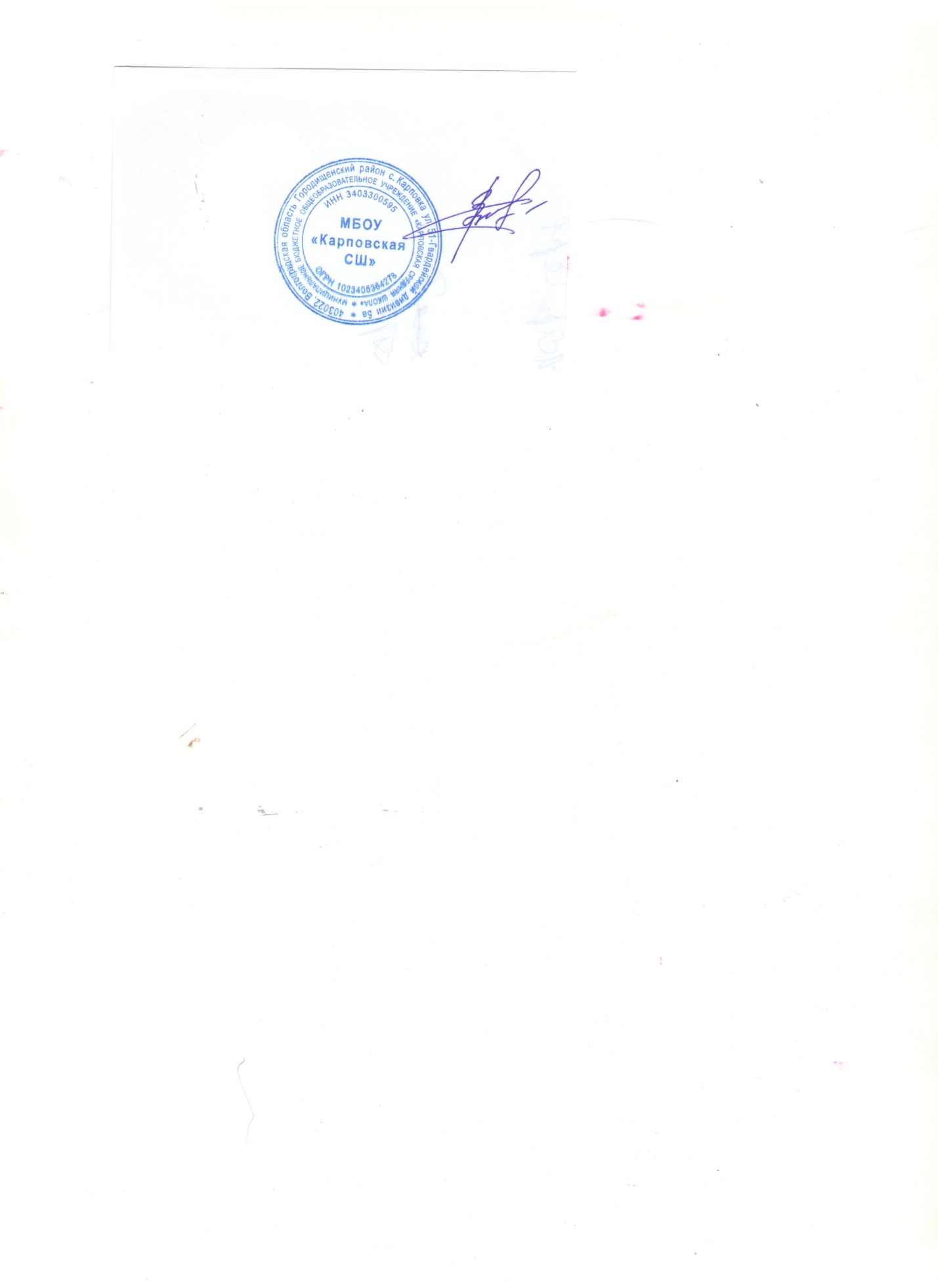 директор школы: ____________ С.В. СтраховаПЛАНработы службы школьной медиации на 2023 – 2024 учебный годЦель: формирование благополучного, гуманного и безопасного пространства (среды) для полноценного развития и социализации обучающихся, в том числе при возникновении трудных жизненных ситуаций, включая вступление их в конфликт с законом.Задачи: Повышать уровень квалификации педагогических работников учреждения по вопросам применения процедуры медиации в повседневной педагогической практике.Распространить среди участников образовательных отношений цивилизованных форм разрешения споров и конфликтов (восстановительная медиация, переговоры и другие способы).Обучать школьников и других участников образовательных отношений цивилизованным методам урегулирования конфликтов.Организовать просветительные мероприятия о миссии, принципах и технологии восстановительной медиации.Способствовать развитию сетевого взаимодействия в области применения медиации и восстановительного правосудия в учреждении.№ п/пМероприятияФорма проведенияСрокОтветственныйПредполагаемый результатIОрганизационно – методическая деятельностьОрганизационно – методическая деятельностьОрганизационно – методическая деятельностьОрганизационно – методическая деятельность1.1.Организационное заседание.СентябрьРуководительПланирование деятельности на учебный год1.2.Редактирование подраздела на официальном сайте учреждения «Служба школьной медиации»СентябрьЧлены администрацииСоздание соответствующего подраздела1.3.Проведение рабочих заседаний состава школьной службы медиации.В течении учебного годаЧлены службы примирения.Планирование деятельности1.4.Участие в семинарах, вебинарах, совещаниях, направленных на повышение уровня квалификации работников учреждения в сфере деятельности школьной службы медиацииВ течении учебного годаЧлены СШМИзучение новых форм и методов работы1.5. 1.5. Изучение литературы по восстановительной медиации и восстановительному правосудию. Изучение литературы по восстановительной медиации и восстановительному правосудию. В течение учебного года В течение учебного года Медиаторы Медиаторы Пополнение теоретических знаний Пополнение теоретических знаний 1.6. 1.6. Информирование участников образовательных отношений о задачах, направления и содержании работы школьной службы медиации. Информирование участников образовательных отношений о задачах, направления и содержании работы школьной службы медиации. Сентябрь Октябрь Сентябрь Октябрь Руководитель Медиаторы Руководитель Медиаторы Информированность педагогов, обучающихся и родителей (законных представителей) о СШМ Информированность педагогов, обучающихся и родителей (законных представителей) о СШМ 1.7. 1.7. Информационное сообщение (презентация, буклет) для получения одобрения и поддержки педагогического коллектива, родителей (законных представителей), обучающихся. Информационное сообщение (презентация, буклет) для получения одобрения и поддержки педагогического коллектива, родителей (законных представителей), обучающихся. Сентябрь Октябрь Ноябрь Сентябрь Октябрь Ноябрь Члены СШМ Члены СШМ Педагогический совет Общешкольные родительские собрания Классные часы Педагогический совет Общешкольные родительские собрания Классные часы II.II.Организация работы актива СШМОрганизация работы актива СШМОрганизация работы актива СШМОрганизация работы актива СШМОрганизация работы актива СШМОрганизация работы актива СШМОрганизация работы актива СШМОрганизация работы актива СШМ2.1. 2.1. Реализация восстановительных программ активом школьной службы медитации. Реализация восстановительных программ активом школьной службы медитации. По мере поступления случая в работу По мере поступления случая в работу Руководитель Медиаторы Руководитель Медиаторы Преодоление враждебности между сторонами конфликтной ситуации Преодоление враждебности между сторонами конфликтной ситуации 2.2. 2.2. Оформление стенда «Служба школьной медиации». Оформление стенда «Служба школьной медиации». 1 раз в квартал 1 раз в квартал Руководитель Медиаторы Руководитель Медиаторы Расширение знаний о деятельности СШМ Расширение знаний о деятельности СШМ 2.3 2.3 Акция «Позитив». Акция «Позитив». сентябрь сентябрь Руководитель Медиаторы Руководитель Медиаторы Расширение знаний о деятельности СШМ Расширение знаний о деятельности СШМ 2.4. 2.4. Подготовка и проведение активом СШМ цикла занятий для обучающихся начальной школы «Уроки общения». Подготовка и проведение активом СШМ цикла занятий для обучающихся начальной школы «Уроки общения». Вторая половина учебного года Вторая половина учебного года Руководитель Медиаторы Руководитель Медиаторы Самореализация актива СШМ, снижение уровня конфликтности в начальной школе Самореализация актива СШМ, снижение уровня конфликтности в начальной школе 2.5. 2.5. Рабочие заседания актива СШМ. Рабочие заседания актива СШМ. 1 раз в месяц 1 раз в месяц Руководитель Медиаторы Руководитель Медиаторы Повышение качества работы СШМ Повышение качества работы СШМ 2.6. 2.6. Подготовка и участие в практикуме «День добра». Подготовка и участие в практикуме «День добра». Ноябрь Ноябрь Руководитель Медиаторы Руководитель Медиаторы Повышение качества работы СШМ ОУ Повышение качества работы СШМ ОУ 2.7. 2.7. Подготовка и участие в мероприятиях по восстановительным технологиям. Подготовка и участие в мероприятиях по восстановительным технологиям. Декабрь Декабрь Руководитель Медиаторы Руководитель Медиаторы Активизация деятельности СШМ Активизация деятельности СШМ 2.8. 2.8. Акция «За все прощаю и благодарю». Акция «За все прощаю и благодарю». Март – апрель Март – апрель Руководитель Медиаторы Руководитель Медиаторы Самореализация актива СШМ, снижение уровня конфликтности в школеСамореализация актива СШМ, снижение уровня конфликтности в школе2.9. 2.9. Анкетирование обучающихся 5 – 11 классов по выявлению причин конфликтов. Анкетирование обучающихся 5 – 11 классов по выявлению причин конфликтов. В течение года В течение года Члены СШМ Члены СШМ Проведение мониторинга Проведение мониторинга 2.102.10Сотрудничество с Советом профилактики учреждения.Сотрудничество с Советом профилактики учреждения.В течение года В течение года Члены СШМ Члены СШМ Проведение мониторинга Проведение мониторинга 2.11. 2.11. Встречи с интересными людьми и специалистами заинтересованных структур. Встречи с интересными людьми и специалистами заинтересованных структур. В течение года В течение года Руководитель Руководитель Расширение знаний о деятельности СШМ Расширение знаний о деятельности СШМ III.Просветительская деятельностьПросветительская деятельностьПросветительская деятельностьПросветительская деятельностьПросветительская деятельностьПросветительская деятельностьПросветительская деятельностьПросветительская деятельностьПросветительская деятельность3.1. 3.1. 3.1. Обучение резерва подростков-медиаторов для работы в школьной службе примирения по программе «Учимся разрешать конфликты». Январь-май Январь-май Руководитель Медиаторы Руководитель Медиаторы Увеличение количества обучающихся, вовлечённых в деятельность СШМ Увеличение количества обучающихся, вовлечённых в деятельность СШМ 3.2. 3.2. 3.2. Организация рекламной деятельности (разработка буклетов, информационных листов, мультимедийных презентаций, плакатов). В течение года В течение года Руководитель Медиаторы Руководитель Медиаторы Расширение знаний о деятельности СШМ Расширение знаний о деятельности СШМ IV.IV.IV.Межведомственное взаимодействиеМежведомственное взаимодействиеМежведомственное взаимодействиеМежведомственное взаимодействиеМежведомственное взаимодействиеМежведомственное взаимодействиеМежведомственное взаимодействие4.1. 4.1. 4.1. Сотрудничество с общественной комиссией. Сотрудничество с общественной комиссией. В течение года В течение года Члены СШМ Члены СШМ Защита законных интересов несовершеннолетних 4.2. 4.2. 4.2. Консультации у методистов, специалистов по восстановительным программам. Консультации у методистов, специалистов по восстановительным программам. По мере необходимости По мере необходимости Члены СШМ Члены СШМ Защита законных интересов несовершеннолетних 4.3. 4.3. 4.3. Подготовка информации и отчетов, заключения о работе с конкретной семьей, подростком по запросу суда, КДН и ЗП, органов опеки и попечительства и т.п. Подготовка информации и отчетов, заключения о работе с конкретной семьей, подростком по запросу суда, КДН и ЗП, органов опеки и попечительства и т.п. По мере необходимости По мере необходимости Члены СШМ Члены СШМ Защита законных интересов несовершеннолетних 4.4. 4.4. 4.4. Участие в заседаниях КДН и ЗП. Участие в заседаниях КДН и ЗП. По мере необходимости По мере необходимости Члены СШМ Члены СШМ Защита законных интересов несовершеннолетних 4.5. 4.5. 4.5. Консультации у методистов, специалистов по восстановительным программам. Консультации у методистов, специалистов по восстановительным программам. По мере необходимости По мере необходимости Члены СШМ Члены СШМ Защита законных интересов несовершеннолетнихV.V.V.Мониторинг реализации восстановительных программМониторинг реализации восстановительных программМониторинг реализации восстановительных программМониторинг реализации восстановительных программМониторинг реализации восстановительных программМониторинг реализации восстановительных программМониторинг реализации восстановительных программ5.1. 5.1. 5.1. Ведение мониторинга реализации восстановительных программ и предоставление отчётов. Каждый квартал Каждый квартал Руководитель Руководитель Своевременное предоставление отчетности по отработанным случаям Своевременное предоставление отчетности по отработанным случаям 5.2. 5.2. 5.2. Качество деятельности членов СШМ в течение учебного года Май-июнь Май-июнь Руководитель Руководитель Повышение результативности работы Повышение результативности работы VI.VI.VI.Профилактические мероприятия в сфере урегулирования межнациональных конфликтов.Профилактические мероприятия в сфере урегулирования межнациональных конфликтов.Профилактические мероприятия в сфере урегулирования межнациональных конфликтов.Профилактические мероприятия в сфере урегулирования межнациональных конфликтов.Профилактические мероприятия в сфере урегулирования межнациональных конфликтов.Профилактические мероприятия в сфере урегулирования межнациональных конфликтов.Профилактические мероприятия в сфере урегулирования межнациональных конфликтов.6.16.16.1Проведение примирительных программ для участников школьных конфликтов, в том числе межнациональныхПо мере необходимостиПо мере необходимостиЧлены СШМ Члены СШМ Защита законных интересов несовершеннолетнихЗащита законных интересов несовершеннолетних6.26.26.2Обучение школьников методам урегулирования конфликтовКаждый кварталКаждый кварталРуководительРуководительПовышение результативности работыПовышение результативности работы6.36.36.3Закрепление толерантных ценностей на личностном уровне ученикаВ течение года В течение года Члены СШМ Члены СШМ Защита законных интересов несовершеннолетних Защита законных интересов несовершеннолетних 6.46.46.4Формирование у обучающихся навыков и умений жить в многонациональном обществе, вести межкультурный диалог.В течение года В течение года Члены СШМ Члены СШМ Защита законных интересов несовершеннолетних Защита законных интересов несовершеннолетних 